Веселые старты 19 ноября 2021 года.Специалисты Центра Социализации Молодежи по Алагирскому району провели работу по профилактике экстремизма и терроризма.В рамках Государственной программы РСО-Алани: Развитие государственной молодежной политики в РСО-Алания 2017 – 2023 гг.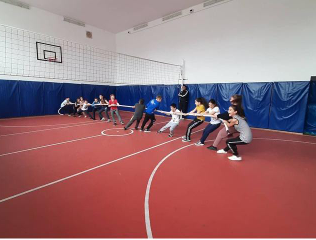 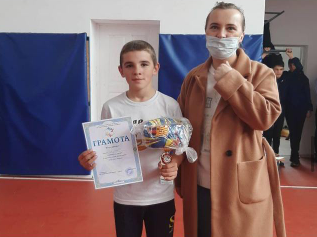 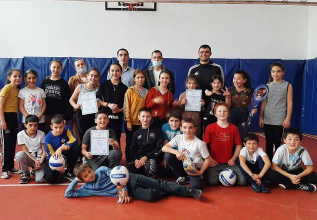 